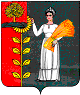  Администрация сельского поселения Среднематренский сельсовет Добринского муниципального района Липецкой областиРоссийской ФедерацииПОСТАНОВЛЕНИЕ03.12.2018               с.Средняя Матренка                                 № 81Об утверждении Изменений в  Положение о порядке и сроках применения взысканийк муниципальным служащим за несоблюдениеограничений и запретов, требований о предотвращенииили об урегулировании конфликта интересов и неисполнениеобязанностей, установленных в целях противодействия коррупцииРассмотрев протест Прокуратуры № 86-2018 от 27.11.2018 года, в целях приведения в соответствие с нормами законодательства Российской Федерации нормативных правовых актов администрации сельского поселения Среднематренский сельсовет, руководствуясь Федеральным законом  № 273-ФЗ от 25.12.2008 «О противодействии коррупции», № 25-ФЗ от 02.03.2007  «О муниципальной службе в Российской Федерации, администрация сельского поселения Среднематренский  сельсоветПОСТАНОВЛЯЕТ:    1. Утвердить Изменения в Положение о порядке и сроках применении взысканий к муниципальным служащим за несоблюдение ограничений и запретов, требований о предотвращении или об урегулировании конфликта интересов и неисполнение обязанностей, установленных в целях противодействия коррупции, утвержденное постановлением № 74 от 01.08.2017г. (прилагаются).    2. Настоящее постановление вступает в силу после его официального обнародования.Глава администрации                                                 Н.А.ГущинаПриняты постановлением администрации сельского поселения Среднематренский сельсовет № 81 от 03.12.2018г.Изменения в Положениео порядке и сроках применении взысканий к муниципальным служащим за несоблюдение ограничений и запретов, требований о предотвращении или об урегулировании конфликта интересов и неисполнение обязанностей, установленных в целях противодействия коррупции, утвержденное постановлением № 74 от 01.08.2017г.Внести в  Положение о порядке и сроках применении взысканий к муниципальным служащим за несоблюдение ограничений и запретов, требований о предотвращении или об урегулировании конфликта интересов и неисполнение обязанностей, установленных в целях противодействия коррупции, утвержденное постановлением № 74 от 01.08.2017г следующие изменения:1. Пункт 2 Положения дополнить подпунктом :«2.1) Доклад подразделения кадровой службы соответствующего муниципального органа по профилактике коррупционных и иных правонарушений о совершении коррупционного правонарушения, в котором излагаются фактические обстоятельства его совершения, и письменного объяснения муниципального служащего только с его согласия и при условии признания им факта совершения коррупционного правонарушения (за исключением применения взыскания в виде увольнения в связи с утратой доверия)»